    (สำเนาคู่ฉบับ)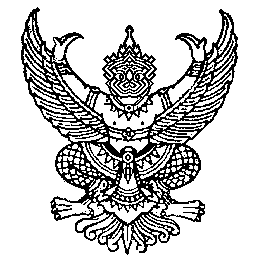 ประกาศ  เทศบาลตำบลมะกอกเหนือเรื่อง  เผยแพร่แผนการจัดซื้อจัดจ้าง  ประจำปีงบประมาณ  พ.ศ. 2562-----------------------------------------------------------		ตามพระราชบัญญัติการจัดซื้อจัดจ้างและการบริหารพัสดุภาครัฐ  พ.ศ. 2560  กำหนดให้หน่วยงานของรัฐ  จัดทำแผนการจัดซื้อจัดจ้างประจำปี  และประกาศเผยแพร่ในระบบเครือข่ายสารสนเทศของหน่วยงานของรัฐตามที่กรมบัญชีกลางกำหนด  และให้ปิดประกาศโดยเปิดเผย  ณ  สถานที่ปิดประกาศของหน่วยงานของรัฐ  นั้น		เทศบาลตำบลมะกอกเหนือ  ขอประกาศเผยแพร่แผนการจัดซื้อจัดจ้าง  ประจำปีงบประมาณ  พ.ศ. 2562  ตามเอกสารที่แนบท้ายประกาศนี้						ประกาศ  ณ  วันที่  27  เดือน  มีนาคม  พ.ศ. 2562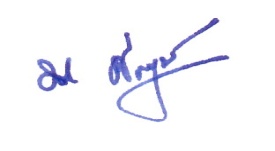 							      (นายรนชัย  ตั้งพูนผลวิวัฒน์)							   นายกเทศมนตรีตำบลมะกอกเหนือรายละเอียดแนบท้ายประกาศเผยแพร่แผนการจัดซื้อจัดจ้างประจำปีงบประมาณ  พ.ศ. 2562เทศบาลตำบลมะกอกเหนือ (M62030023595)ลำดับที่รหัสแผนจัดซื้อจัดจ้างชื่อโครงการงบประมาณโครงการ(บาท)คาดว่าจะประกาศจัดซื้อจัดจ้าง(เดือน/ปี)1P62030032553ก่อสร้างคูระบายน้ำคอนกรีต    เสริมเหล็กซอยถนนวัดเก่า        ฝั่งตะวันออก ขนาด Ø 0.60 เมตร  ลึก  1.00  เมตร  ยาว  510.00  เมตร  พร้อมวางท่อระบายน้ำ  คสล. ขนาด Ø 0.60  เมตร  รายละเอียดตามแบบรูปรายการงานก่อสร้างของเทศบาลตำบลมะกอกเหนือ 2,669,000.0004/2562